Comité de Normas Técnicas de la OMPI (CWS)Reanudación de la cuarta sesiónGinebra, 21 a 24 de marzo de 2016INFORME DE SITUACIÓN SOBRE LA PREPARACIÓN DE LOS ANEXOS V Y VI, Y LA REVISIÓN DE LA NORMA ST.96 DE LA OMPIDocumento preparado por la SecretaríaINTRODUCCIÓNDesde la presentación del informe sobre la marcha de los trabajos en la cuarta sesión del Comité de Normas Técnicas de la OMPI (CWS), celebrada en mayo de 2014, el Equipo Técnico XML4IP ha proseguido sus debates, por conducto de su foro electrónico, mediante conferencias en línea y en reuniones presenciales, con miras a llevar a cabo la Tarea Nº 41:  “Preparar una propuesta para los anexos V y VI de la Norma ST.96 de la OMPI para su aprobación por el CWS y garantizar las necesarias revisiones y actualizaciones de la Norma ST.96 de la OMPI”.El Equipo Técnico XML4IP preparó una propuesta relativa a los Anexos V y VI de la Norma ST.96 de la OMPI con el fin de someterla al examen del CWS para su aprobación en la presente sesión (véase el documento CWS/4BIS/12).  El Equipo Técnico XML4IP revisó asimismo dos veces la Norma ST.96, en mayo y en diciembre de 2015.REVISIÓN DE LA NORMA ST.96 DE LA OMPIVersión 2.0Tal como informara al CWS en mayo de 2014 (véase el documento CWS/4/6), el Equipo Técnico XML4IP ha venido elaborando la versión 2.0 de la Norma ST.96 desde 2012 y esa versión fue aprobada en mayo de 2015.  En la versión 2.0, se revisaron el cuerpo principal y los cuatro Anexos de la Norma ST.96.Se introdujeron mejoras significativas en la versión 2.0, y ello incluye el perfeccionamiento de la documentación de los esquemas XML.  Las principales revisiones se refirieron a lo siguiente:imágenes, pagos, párrafos y figuras de referencia en los apartados comunes;clasificación de patentes, datos bibliográficos, publicación de patentes y nueva publicación de patentes en el apartado relativo a las patentes;categoría de marca, marca colectiva y clasificación de productos y servicios en el apartado relativo a las marcas;  yClasificación de Locarno, categoría de perspectiva en el apartado relativo a los dibujos o modelos.La versión 2.0 se ha publicado en el sitio web de la OMPI en:  http://www.wipo.int/standards/es/st96/v2-0.Versión 2.1La versión 2.1 se creó para corregir algunos errores menores y añadir nuevos componentes al esquema XML de la Norma ST.96 (Anexo III), pero la versión 2.1 también atañe a otras partes de la Norma ST.96, incluido el cuerpo principal, para garantizar la coherencia entre todas ellas.  Entre las modificaciones introducidas en la versión 2.1 cabe señalar las siguientes:actualizar algunos componentes relacionados con los párrafos, por ejemplo, com:SmallCapital, com:Sub y com:Sup;añadir el nuevo valor de enumeración “Pt” (Points) a com:MeasureUnitCodeType;añadir com:PublicationContact a algunos componentes de marca, por ejemplo, tmk:ApplicantType;  yañadir el nuevo valor de enumeración “Breeder” al componente existente com:RoleCategoryType.La versión 2.1 es la más reciente, en el momento de preparar el presente documento, y se ha publicado en el sitio web de la OMPI en:  http://www.wipo.int/standards/es/part_03_standards.html.OTRAS ACTIVIDADES DEL EQUIPO TÉCNICO XML4IPDespués de la sesión del CWS celebrada en mayo de 2014, se celebraron cuatro reuniones del Equipo Técnico XML4IP, con objetivos específicos:una reunión en Alexandria (Estados Unidos de América) (octubre de 2014), celebrada principalmente para desarrollar el esquema XML para marcas, en particular, en lo referente a la comunicación electrónica del Sistema de Madrid;una reunión en Londres (Reino Unido) (noviembre de 2014), celebrada principalmente para preparar el proyecto final de los dos Anexos pendientes, los Anexos V y VI, y para desarrollar la versión 2.0;una reunión en Ginebra (Suiza) (junio de 2015), celebrada principalmente para finalizar los Anexos V y VI;  yuna reunión en Alexandria (Estados Unidos de América) (octubre de 2015), celebrada principalmente para preparar un proyecto de componentes de esquema para los mecanismos de comunicación del Sistema de Madrid y del Sistema de La Haya.Otra actividad importante fue el intercambio entre oficinas de la información sobre el plan de aplicación en cada oficina y la experiencia con la Norma ST.96, llevado a cabo en una reunión presencial y por conducto del foro electrónico del Equipo Técnico.  Ese tipo de colaboración redunda en beneficio mutuo a la hora de aplicar la Norma ST.96 y facilitar el intercambio de datos entre oficinas.Para abordar cuestiones o peticiones específicas, el Equipo Técnico XML4IP utiliza su Registro de cuestiones, en el que había 585 cuestiones registradas en el momento de redactar el presente documento.  Muchas de esas cuestiones ya han quedado cerradas, y aún quedan abiertas unas 40 cuestiones.PLAN DE TRABAJOEl Equipo Técnico XML4IP ha recibido peticiones de ampliar la Norma ST.96 de la OMPI para satisfacer otras necesidades de funcionamiento.  Muchas de esas peticiones ya han sido abordadas, aunque quedan algunas pendientes, que se enumeran a continuación.ComunesPaquete/Transacción para la presentación electrónica de solicitudes y renovación para el sistema de ventanilla únicaApartado relativo a las patentesInforme de búsqueda/opinión escritaDatos bibliográficos para certificado complementario de protección (CPS)Renovación de patenteDocumento de prioridadDatos sobre la situación jurídicaFormularios PCTTransacciónModificaciónApartado relativo a las marcasComunicación electrónica del Sistema de MadridApartado relativo a los dibujos o modelosComunicación electrónica del Sistema de La HayaDatos bibliográficos sobre dibujos o modelosEl Equipo Técnico acordó, en principio, incluir los elementos siguientes en la próxima versión del esquema XML de la Norma ST.96.Comunicación electrónica del Sistema de MadridComunicación electrónica del Sistema de La HayaDatos bibliográficos para certificado complementario de protección (CPS)Informe de búsqueda/opinión escritaCon miras a preparar la próxima versión del esquema XML de la Norma ST.96, el Equipo Técnico XML4IP prevé organizar una reunión presencial en 2016.14.	Se invita al CWS a:	a)	tomar nota de los resultados de la labor del Equipo Técnico XML4IP y del informe del responsable de dicho Equipo, según se expone en el presente documento;  y	b)	tomar nota del plan de trabajo del Equipo Técnico XML4IP, mencionado en los párrafos 11 y 13 del presente documento.[Fin del documento]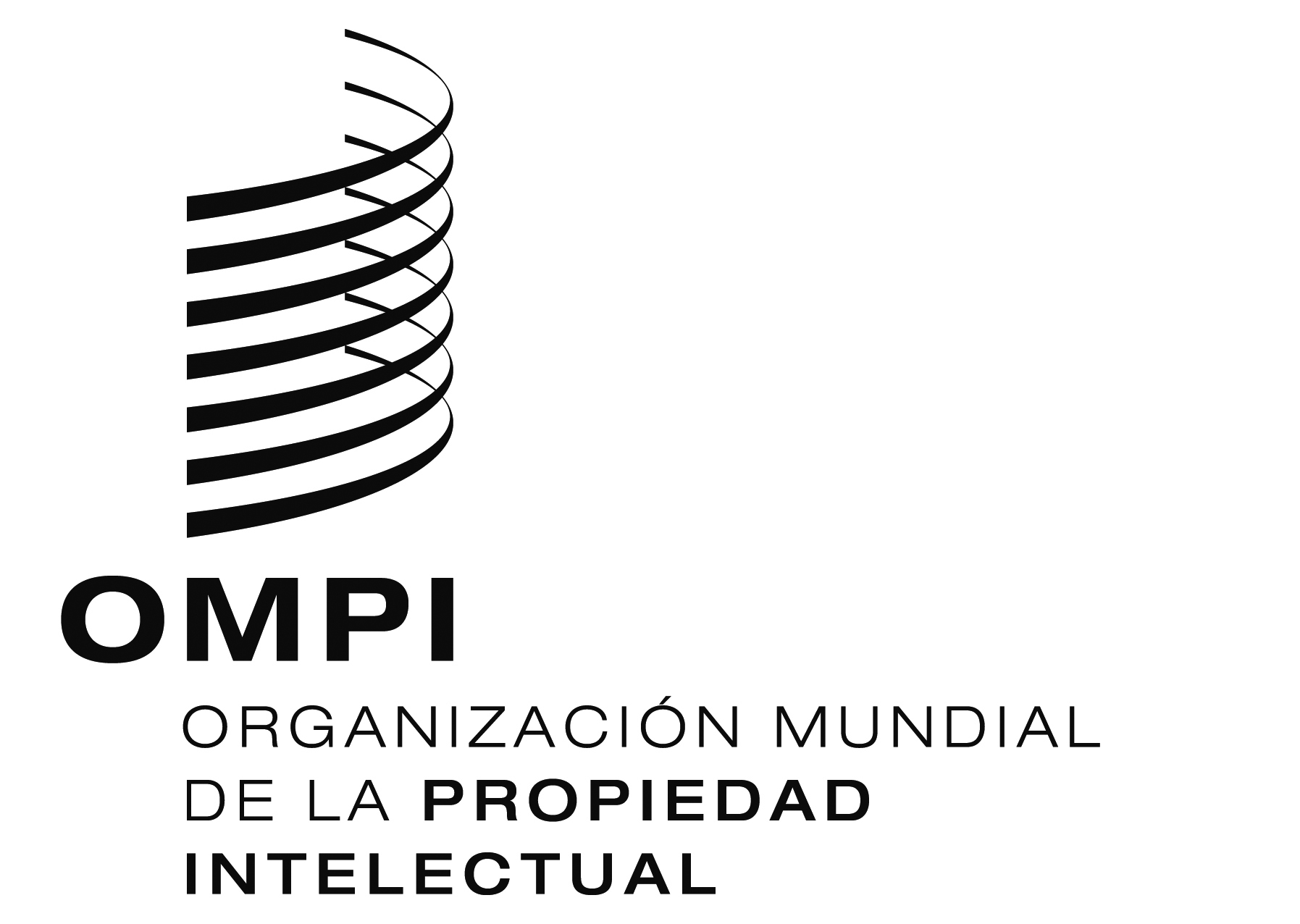 SCWS/4BIS/4CWS/4BIS/4CWS/4BIS/4ORIGINAL:  INGLÉSORIGINAL:  INGLÉSORIGINAL:  INGLÉSfecha:  22 DE FEBRERO DE 2016fecha:  22 DE FEBRERO DE 2016fecha:  22 DE FEBRERO DE 2016